Pielęgniarstwo psychiatryczne. Między ideą a codziennością.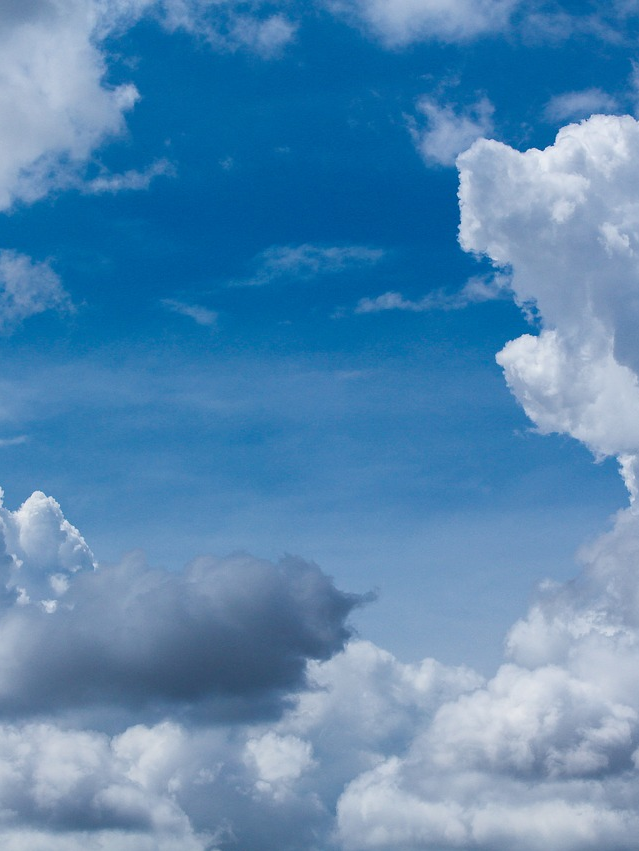 Data i miejsce konferencji: 18.05.2018 roku,  Sala Wykładowa Kliniki Psychiatrii Sądowej, Instytut Psychiatrii i Neurologii, ulica Sobieskiego 9, WarszawaProgram konferencji9.00 - 9.15 	Powitanie i otwarcie konferencji: prof. dr hab. n. med Tomasz Wolańczyk, dr hab. n. med. Barbara Remberk9.15 – 9.50	Dr n. zdr. Bożena Kosińska Pielęgniarka: wolny zawód czy bezwolny wykonawca?9.50 – 10.00 	Dyskusja: prowadzenie dr hab. n. med. Barbara Remberk10.00 – 11.00 	Doświadczenia własneA. 10.00 – 10.15 	Mgr Magdalena Urbańczyk, mgr Agnieszka Czechowska Pielęgniarka, lekarz i psycholog w jednym zespole. Budowanie współpracy na rzecz pacjenta.B. 10.15 – 10.30 	Mgr Monika Twardowska, mgr Monika Retke Program leczenia zaburzeń odżywiania - rola pielęgniarki.C. 10.30 – 10.45 	Mgr Anna Kamińska Rola pielęgniarki w Zespole Leczenia Środowiskowego.D. 10.45 – 11.00 	Wykład firmy Nestle Problem niedożywienia w wybranych jednostkach chorobowych.11.00–11.15 	Dyskusja: prowadzenie dr n. med. Lidia Popek11.15 – 11.30 	Przerwa kawowa11.30 – 13.00 	Warsztaty i seminarium – sesje równoległePostępowanie w nagłym zatrzymaniu krążenia - resuscytacja krążeniowo-oddechowa – warsztat - dr n. med. Grzegorz Michalak z zespołemJak postępować z zachowaniami agresywnymi pacjentów – warsztat - dr n. hum. Jakub LickiewiczWypalenie zawodowe – seminarium - dr n. med. Agnieszka Kałwa13.00 – 13.15	Przerwa kawowa13.15 – 13.50	Prof . dr hab. n. zdr. Beata Karakiewicz– Środowiskowy model opieki psychiatrycznej – możliwości i ograniczenia.13.50 – 14.00 	Dyskusja – prowadzenie dr hab. n. med. Barbara Remberk14.00 – 14.35		Dr n. med. Anna Mosiołek - Profilaktyka zachowań samobójczych w leczeniu psychiatrycznym.14.35 – 14.45	Dyskusja – prowadzenie prof . dr hab. n. zdr. Beata Karakiewicz14.45 – 15.00	Zakończenie konferencji: prof. dr hab. n. zdr. Beata Karakiewicz, dr hab. n. med. Barbara RemberkKomitet NaukowyDr hab. n. med. Barbara RemberkProf. dr hab. n. med. Janusz HeitzmanProf. dr hab. n. zdr. Beata KarakiewiczProf. dr hab. n. med. Tomasz WolańczykDr n. med. Anna MosiołekDr n. zdr. Bożena KosińskaDr n. med. Lidia PopekDr n. med. Agnieszka KałwaDr n. med. Grzegorz MichalakDr n. hum. Jakub LickiewiczLek med. Joanna BrągoszewskaMgr Monika TwardowskaMgr Monika RetkeOrganizatorKlinika Psychiatrii Dzieci i Młodzieży Instytutu Psychiatrii i NeurologiiFundacja Kliniki Psychiatrii Dzieci i Młodzieży Instytutu Psychiatrii i Neurologii PrzejścieSponsor główny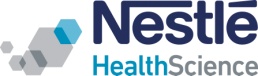 RejestracjaZgłoszenia można przesyłać na adres e-mail pielegniarstwo@ipin.edu.pl. Prosimy o wnoszenie opłaty konferencyjnej przelewem na konto nr 60 1090 1883 0000 0001 2027 5415 i dołączenie kopii potwierdzenia wpłaty do zgłoszenia mailowego. Można też zarejestrować się osobiście w sekretariacie Kliniki Psychiatrii Dzieci i Młodzieży Instytutu Psychiatrii i Neurologii w Warszawie od poniedziałku do czwartku w godzinach 9.00 – 13.30. Równocześnie ze zgłoszeniem na konferencję prosimy o dokonanie wyboru jednego z warsztatów. W razie wyczerpania się puli miejsc na warsztatach decyduje kolejność zgłoszeń. Opłata konferencyjnaOpłata konferencyjna do dnia 11.05.2018 roku wynosi 20 PLN. Po 11.05.2018 roku opłata konferencyjna wynosi 30 PLN. Istnieje możliwość rejestracji i wniesienia opłaty w dniu konferencji. Rejestracja w dniu konferencji jest czynna od godziny 8.15.KontaktSekretariat Kliniki Psychiatrii Dzieci i Młodzieży Instytutu Psychiatrii i Neurologii, ul. Sobieskiego 9, Warszawa;telefon 22 45 82 631, e-mail pielegniarstwo@ipin.edu.pl.